Домашнее задание от 3.10.20.Повторение.Регулярно повторяйте пройденный материал, чтобы он не забывался и прочно осваивался детьми. Понятия:Музыкальные звуки - Клавиатура - Октава -Нотный стан - это пять линеечек;Нота - Теория:Сколько регистров на клавиатуре? Какие? Их местоположение?Сколько октав на клавиатуре?Где находится "Первая октава" на клавиатуре?Расположение ноты "до" и "ре" НА КЛАВИАТУРЕ?Расположение ноты "до" первой октавы НА НОТНОМ СТАНЕ?С какой линеечки нотного стана пишется скрипичный ключ?См. прошлые дз. Практика.Играть ноты "до" - "ре", взятых последовательно по всей клавиатуре, произнося вслух названия нот;играть "первую октаву" и ноты "до", "ре" первой октавы. С названием вслух. ("До" первой октавы и "Ре" первой октавы). Новое понятие. Новое понятие: Длительность.Помимо того, что звуки бывают музыкальные, немузыкальные, низкие, средние и высокие, они могут различаться и по продолжительности звучания. Т. е. по своей длительности.Учите определение понятия:длительность - это продолжительность звучания звука или ноты (буду спрашивать на следующем уроке).В музыкальной практике несколько длительностей, но мы познакомились пока только с двумя (запоминайте их названия):четверть (мы пока будем условно принимать за длинный звук);восьмая (короткий звук).По их названиям уже можно понять, что восьмая в два раза короче четверти. Мы будем учиться эти длительности исполнять ладошками (хлопками). На уроке для лучшего понимания, визуально показала продолжительность звучания каждой длительности в виде вертикальных полосочек, нарисованных на доске. Наглядно видно, что четверть в два раза длиннее восьмушки, а восьмая в два раза короче четверти.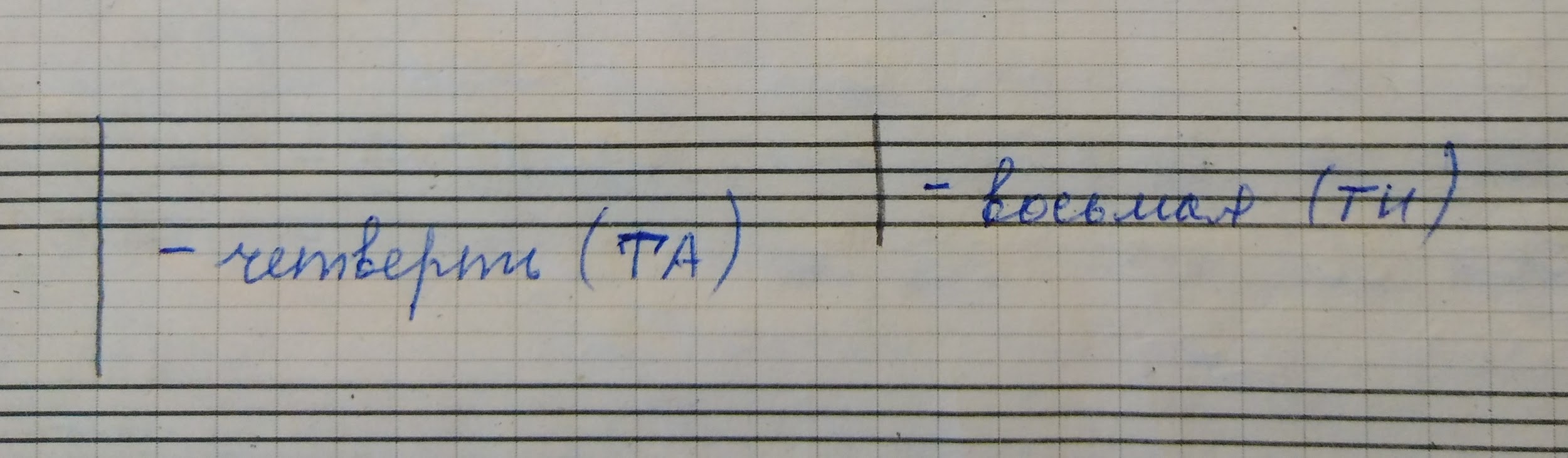 Все песенки будем прохлопывать ладошками ритм, произнося слова. Также научимся исполнять ритм песенок, хлопая ритм и проговаривая ритмослоги делительностей. Запоминайте новое понятие: ритмослог. Ритмослог - это слог, которым озвучивается конкретная длительность. Т. е. у каждой длительности свой ритмослог (это информация для общего понимания, учить это определение НЕ НАДО).Запоминайте:у четверти ритмослог - "Та",у восьмушки ритмослог - "ти".С детьми на уроке произносили ритмослогами ритм песенки "Андрей-воробей", которую они учили на хоре, с хлопком на каждый слог.СЛОВА с выделением длинных и коротких звуков:АН - ДРЕЙ  -  во - ро - БЕЙ, не го - НЯЙ го - лу - БЕЙ.Если изобразить текст ритмослогами:ТА - ТА, ти - ти - ТА,ти - ти - ТА, ти - ти - ТА. Если изобразить этот текст визуально длительностями, то выглядело бы так: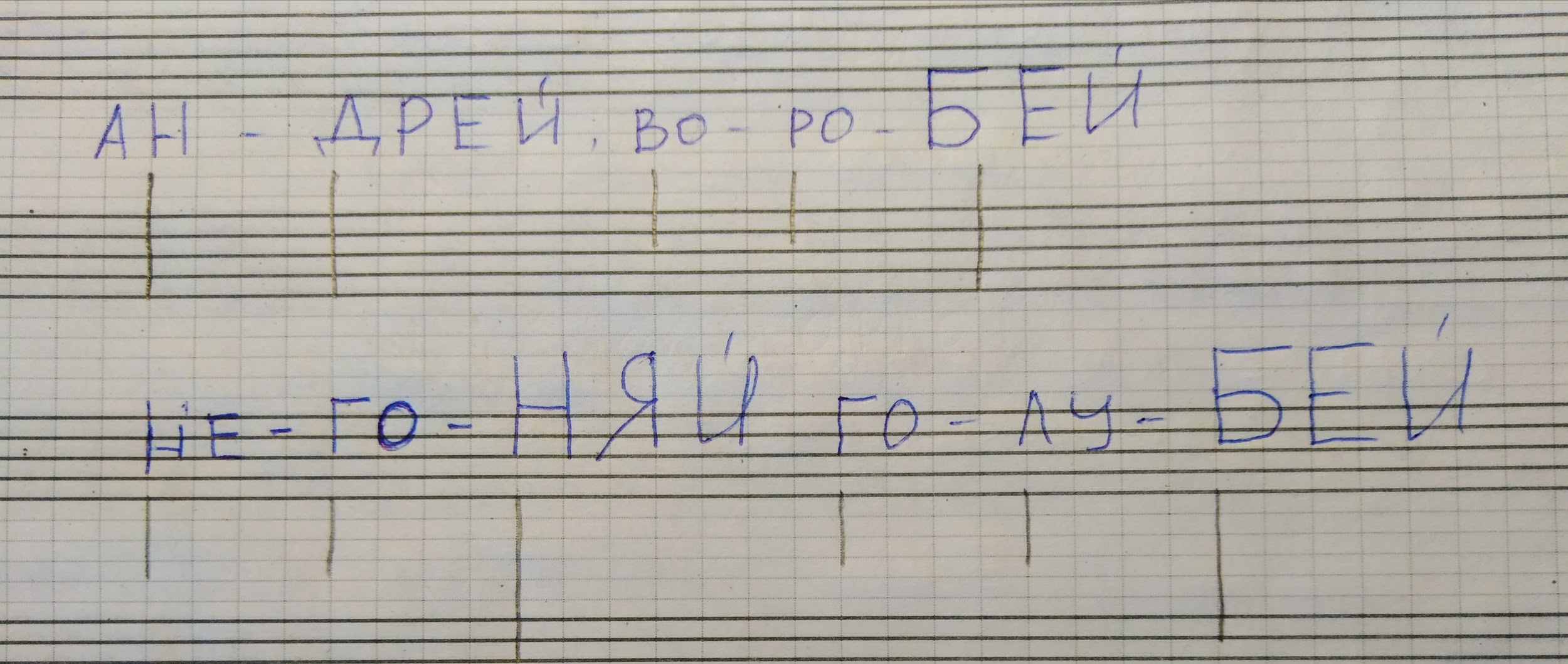 Перепишите в нотную тетрадь эту схему песенки, точь - в  - точь как это изображено. *Этот материал нужно учить и стараться понимать и усваивать. Естественно, что это может и не получиться сразу, но начинать нужно уже сейчас. Поэтому тему "Ритм", которую мы начали изучать уже сейчас с понятия: длительность, нужно усваивать постепенно, начиная с этого домашнего задания.Расположение ноты "ре" первой октавы на нотном стане.Нота "ре" первой октавы пишется под первой линеечкой нотного стана.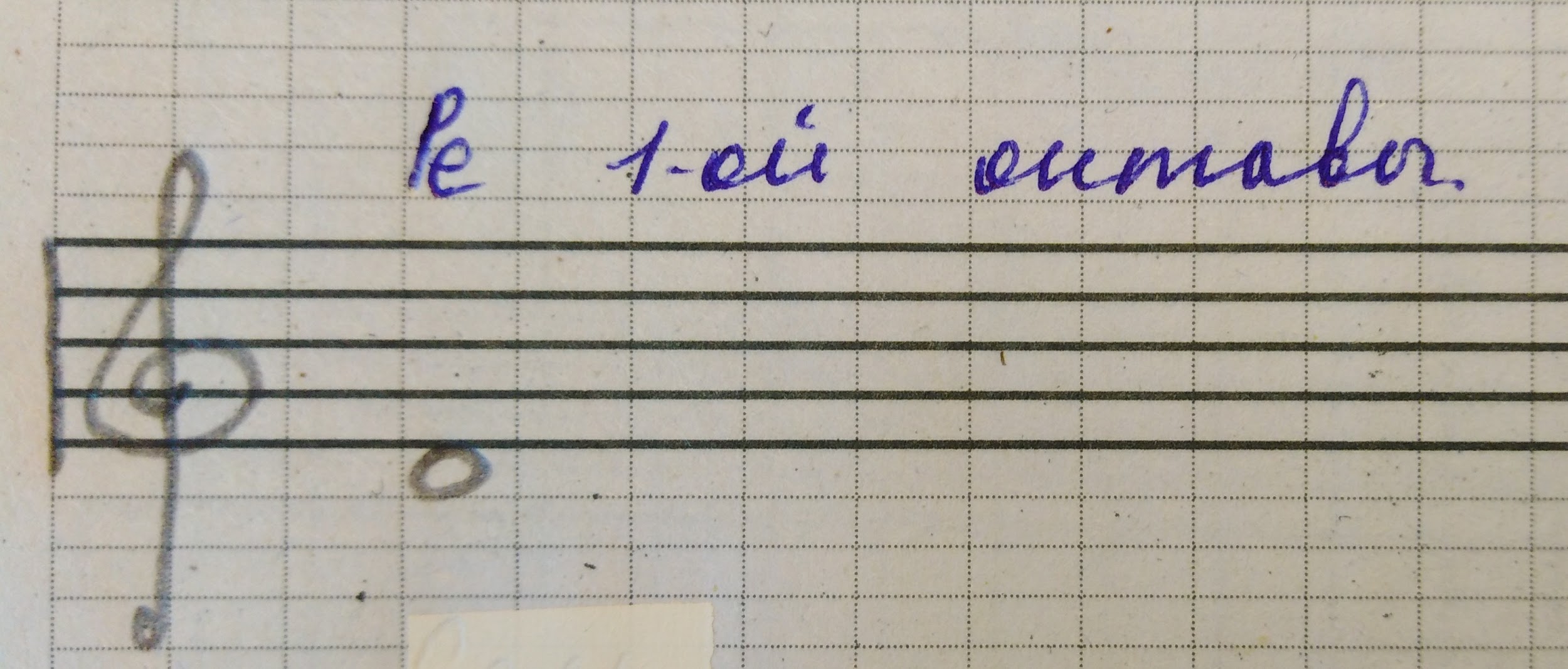 Пропишите в нотной тетради две строчки.